HausaufgabenhilfeKin-Top-Garath, Wilhelm-Kreis-Str. 2, 40595 Düsseldorf
DienstagMathematik  (R. 1 - 2) 17:18 Uhr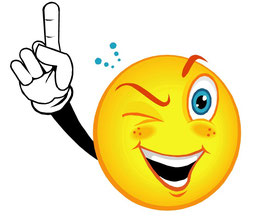 
MittwochEnglisch (R. 2 - 3) 15:16 Uhr  Freitag  (R.1 - 3)Deutsch  16:17 Uhr (1. - 4.Kl)Deutsch  17:18 Uhr (5. - 11.Kl)Teilnahme ist kostenlos